ОРГАНИЗАЦИЯ   ДОПОЛНИТЕЛЬНОГО    ОБРАЗОВАНИЯ«МУНИЦИПАЛЬНОЕ   БЮДЖЕТНОЕ   УЧРЕЖДЕНИЕНОВОТОМНИКОВСКАЯ   ШКОЛА  ИСКУССТВ»РАЗРАБОТКА ЗАНЯТИЯ НА ТЕМУ:«Городецкие птицы»Лосева Наталья Николаевна  педагог дополнительного образования2020 годПлан-конспект занятия с детьми на тему «Городецкие птицы»Цель занятия:  составление орнаментальной композиции  с мотивом «птица»Задачи:Образовательные: познакомиться с древней символикой народных росписей- образом птицы; выполнить эскиз; научиться  изображать птицу в традициях городецких мастеров; изучить  многообразие птиц;Воспитательные: вызвать интерес к изучению предметов декоративно-прикладного искусства;Развивающие: развивать умения создавать свои композиции.Материалы и инструменты необходимые для работы: бумага, карандаш, краски, баночка с водой.Тип урока: совершенствование знаний, умений, навыковХод  занятия :Организационный момент:Подготовить материалы и инструменты к работе.Организовать рабочее место.Знакомство с древней символикой народных росписей-образ «Птица» https://present5.com/obraz-pticy-v-narodnom-iskusstve-razrabotka-uchitelya-izo/  https://studbooks.net/666693/kulturologiya/obraz_ptitsy_narodnom_iskusstve Изучить последовательность рисования птицы в традициях городецких      мастеров. http://ya-zemlyak.ru/nps.asp?id=42Выполнить эскиз городецкой росписи.Подведение итогов.Издавна птица считается связующим звеном между землей и небом, человеческим и божественным. Птицу называют еще проводником души. В верованиях предков дохристианской эпохи птица – символ верхнего мира – Прави. Она несет в себе женское начало и символизирует добро, мудрость Образ птицы прослеживается в разных видах искусства.Городецкие птицы очень декоративны благодаря безупречному силуэту.Чаще всего туловище птиц делают черным, а хвосты и крылья – другого цвета. Рисовать городецких птиц – истинное удовольствие. Потому что универсальная традиционная схема позволяет превращать один и тот же по сути замалевок (подмалевок)  в совершенно разных птиц.Например, вы сделали характерный черный подмалевок под птицу. Две «пузатенькие»  капельки-«ударчики» под клювом, две-три капли над ним- и вот уже получился петух. Завершите его, пририсовав пышный хвост и лапки подлиннее. Хвост выполните мазками одного цвета ( начинать можно с более светлого), оставляя пространство для последующих цветных мазков. Туловище и крыло разживите мелкими точками, штрихами, дужками.Удивительно, что образы птиц получаются всегда разные, но узнаваемые. Голуби, фазаны, тетерева, гуси, курочки, петушки- достаточно положить черные и белые мазки – и получается игра светотени, изображение перестает быть плоским и кажется легким, объемным, несмотря на плотный подмалевок.Выполнение эскиза:1 Составить орнаментальную цветочную  композицию с включением мотива «птица». Выполнить линейный рисунок.2 Подмалевок.3 Оживка черным цветом.4 Оживка белым цветом.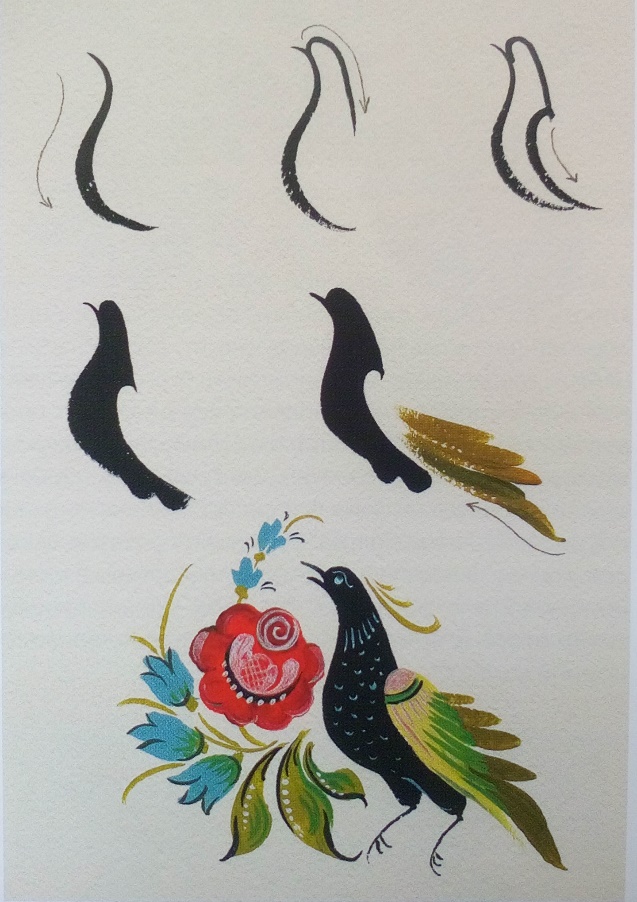 Подведение итогов : Просмотр эскизов, анализ работ, выбор лучших работ.